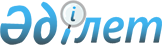 Об очередном призыве граждан Республики Казахстан 1984-1993 годов рождения на срочную воинскую службу в апреле-июне и октябре-декабре 2011 года
					
			Утративший силу
			
			
		
					Постановление акимата Алматинской области от 24 марта 2011 года N 51. Зарегистрировано Департаментом юстиции Алматинской области 08 апреля 2011 года за N 2069. Утратило силу - Постановлением акимата Алматинской области от 28 марта 2012 года N 71      Сноска. Утратило силу - Постановлением акимата Алматинской области от 28.03.2012 N 71      Примечание РЦПИ:

      В тексте сохранена авторская орфография и пунктуация.      

В соответствии со статьями 19, 20, 23 Закона Республики Казахстан "О воинской обязанности и воинской службе" и в целях реализации Указа Президента Республики Казахстан от 3 марта 2011 года  N 1163 "Об увольнении в запас военнослужащих срочной воинской службы, выслуживших установленный срок воинской службы, и очередном призыве граждан Республики Казахстан на срочную воинскую службу в апреле-июне и октябре-декабре 2011 года", постановления Правительства Республики Казахстан от 11 марта 2011 года N 250 "О реализации Указа Президента Республики Казахстан от 3 марта 2011 года N 1163 "Об увольнении в запас военнослужащих срочной воинской службы, выслуживших установленный срок воинской службы, и очередном призыве граждан Республики Казахстан на срочную воинскую службу в апреле-июне и октябре-декабре 2011 года" акимат области ПОСТАНОВЛЯЕТ:



      1. Местным исполнительным органам через соответствующие местные органы военного управления организовать и обеспечить проведение призыва граждан на срочную воинскую службу в апреле-июне и октябре-декабре 2011 года граждан мужского пола в возрасте от восемнадцати до двадцати семи лет, не имеющих права на отсрочку или освобождение от призыва, а также граждан, отчисленных из учебных заведений, не достигших двадцати семи лет и не выслуживших установленные сроки воинской службы по призыву.



      2. Для руководства и контроля за деятельностью районных (городов областного значения) призывных комиссий в Алматинской области создать областную призывную комиссию в составе согласно приложения.



      3. Акиму города Талдыкорган (Жылкайдаров С.Е.) на период призыва выделить 5 (пять) технических работников в областной сборный пункт.



      4. Департаменту по делам обороны Алматинской области (Дарманкулов М.И. по согласованию) проинформировать государственное учреждение "Управление по мобилизационной подготовке, гражданской обороне, организации предупреждения и ликвидации аварий и стихийных бедствий Алматинской области" о выполнении настоящего постановления по весеннему призыву до 20 июля 2011 года, по осеннему призыву до 20 января 2012 года.



      5. Контроль за выполнением настоящего постановления возложить на первого заместителя акима области Баталова А.Г.



      6. Настоящее постановление вводится в действие по истечении десяти календарных дней после дня его первого официального опубликования.      Аким Алматинской области                   С. Умбетов

Приложение

"Утвержден постановлением

N 51 акимата Алматинской

области от 24 марта

2011 года" 

С О С Т А В

призывной комиссии Алматинской области
					© 2012. РГП на ПХВ «Институт законодательства и правовой информации Республики Казахстан» Министерства юстиции Республики Казахстан
				Председатель комиссии:

Дарманкулов М.И.- начальник департамента по

делам обороны Алматинской

областиЗаместитель председателя

комиссии:

Салагаев С.Ю.- начальник управления по

мобилизационной подготовке,

гражданской обороне,

организации предупреждения и

ликвидации аварий и стихийных

бедствий Алматинской областиЧлены комиссии:

Нугирбеков К.Б.

Перкин С.И.

Феттер Н.Н- заместитель начальника

департамента внутренних дел

Алматинской области;

- председатель областной

Контрольно - врачебной комиссии

при департаменте по делам

обороны Алматинской области;

- секретарь областной

призывной комиссии